FUSSBALLVERBAND           RHEINLAND e.V. 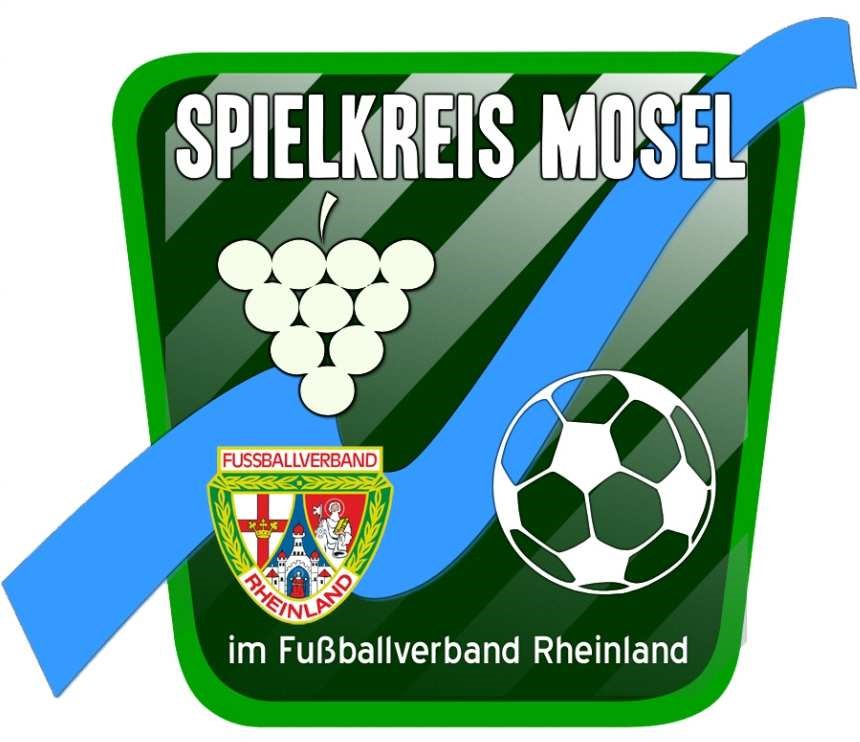 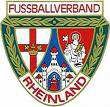   SPIELKREIS MOSEL                - JUGEND –              Stand: 25.Juli 2018 Durchführungsbestimmungen Kreispokal Alle gemeldeten Mannschaften der Junioren- und Juniorinnen Kreisklassen von A – E - Jugend - nehmen am Kreispokal teil. Der Beginn der jeweiligen Pokalrunden wird den einzelnen Altersstufen mitgeteilt. Spielzeit:  						   Verlängerungszeit:A-Junioren:   2 x 45 Minuten                   2 x 15 MinutenB-Junioren:   2 x 40 Minuten 			   2 x 10 MinutenC-Junioren:   2 x 35 Minuten 			   2 x  5 MinutenD-Junioren:   2 x 30 Minuten 			   2 x  5 Minuten	E-Junioren:   2 x 25 Minuten                    2 x  5 MinutenIn der Pokalrunde A- B– C- + D- + E-Jugend um den Kreispokal folgt bei Unentschieden eine Verlängerung. Dies gilt für Mannschaften der Juniorinnen entsprechend. Sollte das Spiel danach nicht entschieden sein, wird durch 9-Meter bzw.11-Meter-Schießen bis zur Entscheidung der Sieger ermittelt. Ausnahme: Ist der Pokalspieltag auch gleichzeitig Punktspieltag und endet das Spiel unentschieden, so folgt aus zeitlichen Gründen sofort ein 11-Meter bzw. 9-Meter-Schießen bis zur Entscheidung. Bei gleichzeitiger Austragung von Meisterschaftsspielen wird für die Punktspielrunde nur das Ergebnis nach regulärer Spielzeit gewertet. Ergebnismeldung für die Punktspielrunde nicht vergessen!!!  Alle Mannschaften starten in den Kreispokal mit einer festgelegten Mannschaftsstärke, daher müssen alle Mannschaften die Pokalrunde auch in dieser Stärke beenden.  Spielfolge   Es gelten Leistungsklassen, Kreisklassen sowie Kreisligen als gleiche    Spielklassen. Sollten in der 2. Runde Vereine aufeinander treffen, so hat der Verein Heimrecht, der in der 1. Runde auswärts spielte; ansonsten wird wie ausgelost gespielt.    Die weiteren Runden finden entsprechend den Terminen im  Rahmenspielplan statt. Änderungen vorbehalten!Verlegungsmöglichkeit nach der Auslosung über den SpielleiterNamen und Kontaktdaten – siehe Spielplan oben rechtsVor jedem Spieltag wird den Vereinen eine Karenzzeit von 7                     Tagen für kostenfreie Spielverlegungen eingeräumt. Verlegungen sind nur möglich bei Antragstellung über das DFBnetdieses hat rechtzeitig beim Spielleiter zu erfolgen!    Änderung der Anstosszeit am Spieltag muss dem Spielpartner und Spielleiter mitgeteilt werden und sind gebührenpflichtig(gilt für A- bis C-Jugend) Spielansetzungen der Endspiele und des Endturniers werden rechtzeitig     mit Durchführungsbestimmungen erfolgen. Der elektronische Spielbericht ist von allen Mannschaften der A- bis E-Junioren + Juniorinnen für den Kreispokal zu erstellen. Eine Ergebnismeldung ist vorzunehmen. Ausnahme:  Ist das Punktspiel + der Kreispokal gleichzeitig an einem Termin, dann ist der Elektronische Spielbericht nur für das Punktspiel zu erstellen. Die Angaben zum Pokal sind unter „sonstige Vorkommnisse“ im Spielbericht einzutragen, wie Ergebnis bzw. Elfmeter-Entscheidung. Spielverlegungen (Ausnahme 1. Spieltag) müssen VOR dem offiziellen Spieltermin der jeweiligen Runde gespielt sein. Spielverlegungen müssen frühzeitig (5 Tage vor dem Spieltermin muss die Verlegung abgeschlossen sein) über das DFBnet beim Spielpartner beantragt werden. SpielberechtigungSpieler im Besitz der Teilspielberechtigung sind nicht einsatzberechtigt.     Siehe DuFü-Nachweis der Spielberechtigung im Anhang!Pflichten des Platzvereins Dem Gastverein sind die Umkleidemöglichkeit sowie die Spielstätte (Standort, Hart-, Rasen- oder Kunstrasenplatz) rechtzeitig mitzuteilen, falls diese von den Angaben abweichen. Ebenso sind die Änderungen zu den Trikotfarben mitteilungspflichtig. Es gilt § 26 SpO.           Trägt der Platzverein eine genehmigte Trikotwerbung, hat der    Gastverein die Trikotfarben zu wechseln.  Sollten Flutlichtspiele notwendig werden (§ 18 Ziff. 4 SpO), hat der Gastverein keine Einspruchsmöglichkeit, wenn der Platzverein dadurch von seinem ursprünglichen Spielort abweichen muss. Termine Kreispokal – Junioren + Juniorinnen Die Spielpläne werden im DFBnet eingestellt.Die Spieltermine sind im Rahmenspielplan sichtbar.Änderungen vorbehalten! Die Anzahl der teilnehmenden Mannschaften ergibt oft nicht die genaue Endspielpaarung, daher behält sich der Kreisjugendausschuss vor, den Kreispokalsieger in Turnierform an Pfingsten auszuspielen An Pfingsten finden die Endspiele bzw. Endturniere um den Kreispokal der Junioren + Juniorinnen, sowie der Gesamttreff der Bambinis + F-Jugend statt, dies ist eine Pflichtveranstaltung. Für diese Veranstaltung werden besondere Durchführungsbestimmungen erlassen. Meldeschluss Gesamttreff Bambini + F-Jugend 	        10. Mai 2019 HinweisVereine, die sich für die Endrunde/Endspiele qualifiziert haben, müssen                        an Pfingsten zum Kreispokaltag antreten. Dies gilt für alle Mannschaften –Junioren + Juniorinnen von A- bis E-Jugend.Dies gilt auch für die gemeldeten Mannschaften der F-Jugend + Bambinis zum Gesamttreff. Bei Nichtantreten oder Verzicht - der Zeitpunkt der Absage ist nicht entscheidend - erfolgt Meldung an die Rechtsinstanz.Kreisjugendausschuss - Günter Thiesen - Kreisjugendleiter  Spieltermine für die Altersklassen – Kreispokal Jugend A-Jugend – 1. Runde Kreispokal – 10. Nov. 20182. Runde Kreispokal – 17. Nov. 2018Endrunde – Pfingsten 2019B-Jugend – 1. Runde Kreispokal – 10. Nov. 2018Endrunde – Pfingsten 2019C-Jugend 11er – 1. Runde Kreispokal – 13. Okt. 20182. Runde Kreispokal –  01. Dez. 2018 Endrunde – Pfingsten 2019D-Jugend – 1. Runde Kreispokal 22. Sept. 20182. Runde Kreispokal – 29. Sept. 2018Endrunde – Pfingsten 2018E-Jugend – 1. Runde Kreispokal – 11. Aug. 2018 Ausnahme: Ist der Pokalspieltag gleichzeitig auch Punktspieltag und endet das Spiel unentschieden, so folgt aus zeitlichen Gründen sofort ein 9-Meter-Schießen bis zur Entscheidung.Bitte die Vorgaben für den Elektronischen Spielbericht beachten!2. Runde Kreispokal – 20. Okt. 2018Endrunde – Pfingsten 2019C-Jugend 9er + D-Jugend 7er – hier werden wir nach Rücksprachemit diesen Mannschaften eine Pokalrunde starten.Änderungen vorbehalten! Ergebnisdienst Die Spielergebnisse müssen am Spieltag bis 18:00 Uhr gemeldet sein.                           Bei Spielen, die nach 18:00 Uhr enden, müssen die Ergebnisse  	 spätestens eine Stunde nach Spielende gemeldet sein.